UPTON BY CHESTER AND DISTRICT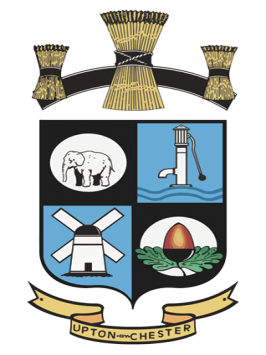  PARISH COUNCILUpton PavilionWealstone RoadUpton-by-ChesterCH2 1HD07584415343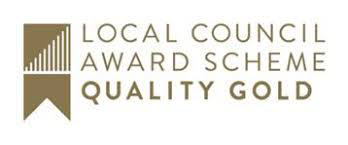 Email: clerk@uptonbychester.org.ukMinutes of the Extraordinary Meeting of Upton by Chester and District Parish Council, held on Monday 09 November 2020, 7.30pm, via Cisco Webex.Present: Cllr Bennion, Cllr Booth, Cllr Bryan, Cllr Carter, Cllr J Egerton-Parry, Cllr T Egerton-Parry (Chairman), Cllr Evans, Cllr Greenhalgh, Cllr Houlbrook, Cllr Hulmes, Cllr Keenan, Cllr Schmidt, Cllr Southward and Cllr Walker. In attendance: Suzi Bull (Clerk/Proper Officer), 5 members of the public.1. APOLOGIES FOR ABSENCE.Apologies for absence were received from Cllr Poulton and Cllr Samuel.Resolved: noted.2. DECLARATIONS OF INTEREST.No declarations of interest were made.3. PUBLIC SPEAKING TIME.A member of the public addressed the meeting to put himself forward to represent both the Parish Council and the Upton community on the Sustainable Travel Task Force (agenda item 6).4. CW&C COUNCIL SUSTAINABLE TRANSPORT TASK FORCE.The Parish Council received an invitation from CW&C Council for a representative to attend task force meetings for the purpose of considering ‘what the opportunities and barriers may be to deliver ambitious inclusive walking, cycling, public transport and integrated transport projects’.Resolved: Received and noted.5. CW&C COUNCIL STTTF TERMS OF REFERENCE.Members received the Terms of Reference for the ST task force; the document was shared with all in attendance.The Chairman led Members through the document, a discussion took place and several points were made.Resolved: noted.6. UPTON PARISH COUNCIL. The UPC position on themes within the Terms of Reference and being considered by the task force were not discussed.7. REPRESENTATIVE.Resolved: The Parish Council will decline (with thanks), the invitation to be represented on the CW&C Council’s Sustainable Travel Task Force.Proposed by Cllr Greenhalgh, seconded by Cllr Houlbrook. Carried.The Parish Council will take an active role in the consultation and engagement process of the Task Force.The Clerk will write in response on behalf of the Parish Council.Meeting closed at 8.15pm.